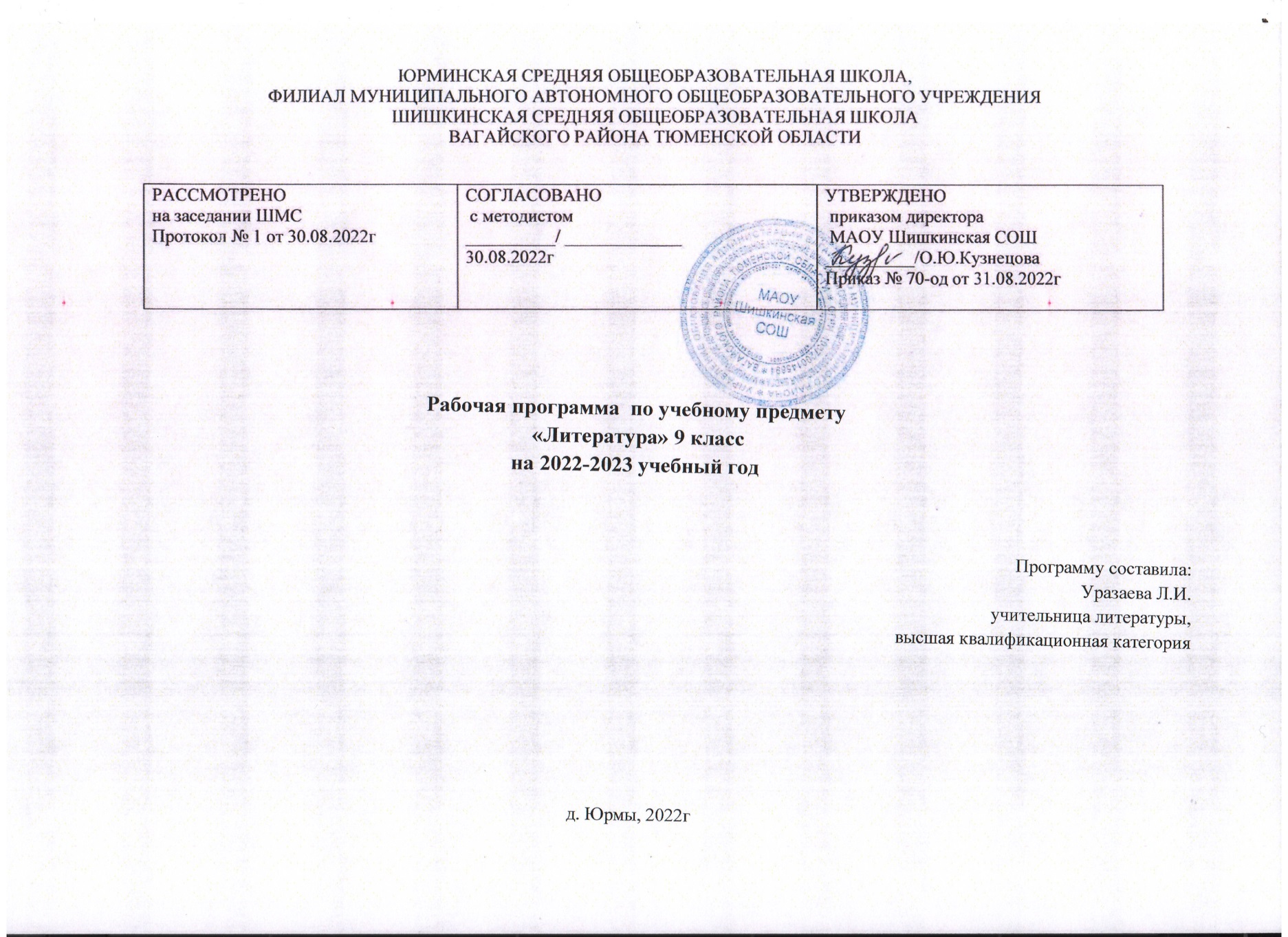 Планируемые результаты освоения учебного предмета «Литература»Личностные результаты:формирование чувства гордости за свою Родину, её историю, российский народ, становление гуманистических и демократических ценностных ориентации многонационального российского общества;формирование средствами литературных произведений целостного взгляда на мир в единстве и разнообразии природы, народов, культур и религий;воспитание художественно -эстетического вкуса, эстетических потребностей, ценностей и чувств на основе опыта слушания и заучивания наизусть произведений художественной литературы;развитие этических чувств, доброжелательности и эмоционально-нравственной отзывчивости, понимания и сопереживания чувствам других людей;формирование уважительного отношения к иному мнению, истории и культуре других народов, выработка умения терпимо относиться к людям иной национальной принадлежности;овладение навыками адаптации к школе, к школьному коллективу;принятие и освоение социальной роли обучающегося, развитие мотивов учебной деятельности и формирование личностного смысла учения;развитие самостоятельности и личной ответственности за свои поступки на основе представлений о нравственных нормах общения;развитие навыков сотрудничества с взрослыми и сверстниками в разных социальных ситуациях, умения избегать конфликтов и находить выходы из спорных ситуаций, умения сравнивать поступки героев литературных произведений со своими собственными поступками, осмысливать поступки героев;наличие мотивации к творческому труду и бережному отношению к материальным и духовным ценностям, формирование установки на безопасный, здоровый образ жизни.Метапредметные результаты:овладение способностью принимать и сохранять цели и задачи учебной деятельности, поиска средств её осуществления;освоение способами решения проблем творческого и поискового характера;формирование умения планировать, контролировать и оценивать учебные действия в соответствии с поставленной задачей и условиями её реализации, определять наиболее эффективные способы достижения результата;формирование умения понимать причины успеха/неуспеха учебной деятельности и способности конструктивно действовать даже в ситуациях неуспеха;использование знаково-символических средств представления информации о книгах;активное использование речевых средств для решения коммуникативных и познавательных задач;использование различных способов поиска учебной ин формации в справочниках, словарях, энциклопедиях и интерпретации информации в соответствии с коммуникативными и познавательными задачами;овладение навыками смыслового чтения текстов в соответствии с целями и задачами осознанного построения речевого высказывания в соответствии с задачами коммуникации и составления текстов в устной и письменной формах;овладение логическими действиями сравнения, анализа, синтеза, обобщения, классификации по родовидовым признакам, установления причинно- следственных связей, построения рассуждений;готовность слушать собеседника и вести диалог, признавать различные точки зрения и право каждого иметь и излагать своё мнение и аргументировать свою точку зрения и оценку событий;умение договариваться о распределении ролей в совместной деятельности, осуществлять взаимный контроль в совместной деятельности, общей цели и путей её достижения, осмысливать собственное поведение и поведение окружающих;готовность конструктивно разрешать конфликты посредством учёта интересов сторон и сотрудничества.Предметные результаты:понимание литературы как явления национальной и мировой культуры, средства сохранения и передачи нравственных ценностей и традиций;осознание значимости чтения для личного развития; формирование представлений о Родине и её людях, окружающем мире, культуре, первоначальных этических представлений, понятий о добре и зле, дружбе, честности; формирование потребности в систематическом чтении;достижение необходимого для продолжения образования уровня читательской компетентности, общего речевого развития, т. е. овладение чтением вслух и про себя, элементарными приёмами анализа художественных, научно-познавательных и учебных текстов с использованием элементарных литературоведческих понятий;использование разных видов чтения (изучающее (смысловое), выборочное, поисковое); умение осознанно воспринимать и оценивать содержание и специфику различных текстов, участвовать в их обсуждении, давать и обосновывать нравственную оценку поступков героев;умение самостоятельно выбирать интересующую литературу, пользоваться справочными источниками для понимания и получения дополнительной информации, составляя самостоятельно краткую аннотацию;умение использовать простейшие виды анализа различных текстов: устанавливать причинно-следственные связи и определять главную мысль произведения, делить текст на части, озаглавливать их, составлять простой план, находить средства выразительности,пересказывать произведение;умение работать с разными видами текстов, находить характерные особенности научно -познавательных, учебных и художественныхпроизведений. На практическом уровне овладеть некоторыми видами письменной речи (повествование —создание текста по аналогии, рассуждение—письменный ответ на вопрос, описание —характеристика героев). Умение написать отзыв на прочитанное произведение;развитие художественно-творческих способностей, умение создавать собственный текст на основе художественного произведения, репродукции картин художников, по иллюстрациям, на основе личного опыта. Общеучебные умения, навыки и способы деятельности.Содержание учебного предмета «Литература»Введение (1 ч.)Литература и ее роль в духовной жизни человека.Шедевры родной литературы. Формирование потребности общения с искусством, возникновение и развитие творческой читательской самостоятельности.Теория литературы. Литература как искусство слова (углубление представлений).ИЗ ДРЕВНЕРУССКОЙ ЛИТЕРАТУРЫ (4 ч.)Беседа о древнерусской литературе. Самобытный характер древнерусской литературы. Богатство и разнообразие жанров.«Слово о полку Игореве». История открытия памятника, проблема авторства. Художественные особенности произведения. Значение«Слова...» для русской литературы последующих веков.Теория литературы. Слово как жанр древнерусской литературы.ИЗ ЛИТЕРАТУРЫ XVIII ВЕКА (10 ч.)Характеристика русской литературы XVIII века. Гражданский пафос русского классицизма.Михаил Васильевич Ломоносов. Жизнь и творчество. Ученый, поэт, реформатор русского литературного языка и стиха.«Вечернее размышление о Божием величестве при случае великого северного сияния», «Ода на день восшествия на Всероссийский престол ея Величества государыни Императрицы Елисаветы Петровны 1747 года». Прославление Родины, мира, науки и просвещения в произведениях Ломоносова.Теория литературы. Ода как жанр лирической поэзии.Гавриил Романович Державин. Жизнь и творчество. (Обзор.)«Властителям и судиям». Тема несправедливости сильных мира сего. «Высокий» слог и ораторские, декламационные интонации.«Памятник». Традиции Горация. Мысль о бессмертии поэта. «Забавный русский слог» Державина и его особенности. Оценка в стихотворении собственного поэтического новаторства.Николай Михайлович Карамзин. Слово о писателе.Повесть «Бедная Лиза». Сентиментализм. Утверждение общечеловеческих ценностей в повести «Бедная Лиза». Главные герои повести.Внимание писателя к внутреннему миру героини. Новые черты русской литературы.Теория литературы. Сентиментализм (начальные представления).ИЗ РУССКОЙ ЛИТЕРАТУРЫ XIX ВЕКА (57 ч.)Беседа об авторах и произведениях, определивших лицо литературы XIX века. Поэзия, проза, драматургия XIX века в русской критике, публицистике, мемуарной литературе.Василий Андреевич Жуковский. Жизнь и творчество. (Обзор.)«Море». Романтический образ моря.«Невыразимое». Границы выразимого. Возможности поэтического языка и трудности, встающие на пути поэта. Отношение романтика кслову.«Светлана». Жанр баллады в творчестве Жуковского: сюжетность, фантастика, фольклорное начало, атмосфера тайны и символика сна, пугающий пейзаж, роковые предсказания и приметы, утренние и вечерние сумерки как граница ночи и дня, мотивы дороги и смерти. Баллада«Светлана» — пример преображения традиционной фантастической баллады. Нравственный мир героини как средоточие народного духа и христианской веры. Светлана — пленительный образ русской девушки, сохранившей веру в Бога и не поддавшейся губительным чарам.Теория литературы. Баллада (развитие представлений).Александр Сергеевич Грибоедов. Жизнь и творчество. (Обзор.)«Горе от ума». Обзор содержания. Картина нравов, галерея живых типов и острая сатира. Общечеловеческое звучание образов персонажей. Меткий афористический язык. Особенности композиции комедии. Критика о комедии (И. А. Гончаров. «Мильон терзаний»). Преодоление канонов классицизма в комедии.Александр Сергеевич Пушкин. Жизнь и творчество. (Обзор.)Стихотворения «Деревня», «К Чаадаеву», «К морю», «Пророк», «Анчар», «На холмах Грузии лежит ночная мгла...», «Я вас любил: любовь еще, быть может...», «Я памятник себе воздвиг нерукотворный...».Одухотворенность, чистота, чувство любви. Дружба и друзья в лирике Пушкина. Раздумья о смысле жизни, о поэзии...«Евгений Онегин». Обзор содержания. «Евгений Онегин» — роман в стихах. Творческая история. Образы главных героев. Основная сюжетная линия и лирические отступления.Онегинская строфа. Структура текста. Россия в романе. Герои романа. Татьяна — нравственный идеал Пушкина. Типическое ииндивидуальное в судьбах Ленского и Онегина. Автор как идейно-композиционный и лирический центр романа. Пушкинский роман в зеркале критики (прижизненная критика — В. Г. Белинский, Д. И. Писарев; «органическая» критика — А. А. Григорьев; «почвенники» — Ф. М. Достоевский; философская критика начала XX века; писательские оценки).«Моцарт и Сальери». Проблема «гения и злодейства». Трагедийное начало «Моцарта и Сальери». Два типа мировосприятия, олицетворенные в двух персонажах пьесы. Отражение их нравственных позиций в сфере творчества.Теория литературы. Роман в стихах (начальные представления). Реализм (развитие понятия). Трагедия как жанр драмы (развитие понятия).Михаил Юрьевич Лермонтов. Жизнь и творчество. (Обзор.)«Герой нашего времени». Обзор содержания. «Герой нашего времени» — первый психологический роман в русской литературе, роман о незаурядной личности. Главные и второстепенные герои.Особенности композиции. Печорин — «самый любопытный предмет своих наблюдений» (В. Г. Белинский).Печорин и Максим Максимыч. Печорин и доктор Вернер. Печорин и Грушницкий. Печорин и Вера. Печорин и Мери. Печорин и «ундина». Повесть «Фаталист» и ее философско-композиционное значение. Споры о романтизме и реализме романа. Поэзия Лермонтова и «Герой нашего времени» в критике В. Г. Белинского.Основные мотивы лирики. «Нет, я не Байрон, я другой…», «Молитва», «Парус», «И скучно и грустно», «Смерть Поэта», «Пророк», «Я жить хочу», «Родина», «Нет, не тебя так пылко я люблю...». Пафос вольности, чувство одиночества, тема любви, поэта и поэзии.Теория литературы. Понятие о романтизме (закрепление понятия). Психологизм художественной литературы (начальные представления).Психологический роман (начальные представления).Николай Васильевич Гоголь. Жизнь и творчество. (Обзор)«Мертвые души» — история создания. Смысл названия поэмы. Система образов. Мертвые и живые души. Чичиков — «приобретатель», новый герой эпохи.Поэма о величии России. Первоначальный замысел и идея Гоголя. Соотношение с «Божественной комедией» Данте, с плутовским романом, романом-путешествием. Жанровое своеобразие произведения. Причины незавершенности поэмы. Чичиков как антигерой. Эволюция Чичикова иПлюшкина в замысле поэмы. Эволюция образа автора — от сатирика к пророку и проповеднику. Поэма в оценках Белинского. Ответ Гоголя на критику Белинского.Теория литературы. Понятие о герое и антигерое. Понятие о литературном типе. Понятие о комическом и его видах: сатире, юморе, иронии, сарказме. Характер комического изображения в соответствии с тоном речи: обличительный пафос, сатирический или саркастический смех, ироническая насмешка, издевка, беззлобное комикование, дружеский смех (развитие представлений).Александр Николаевич Островский. Слово о писателе.«Бедность не порок». Патриархальный мир в пьесе и угроза его распада. Любовь в патриархальном мире. Любовь Гордеевна и приказчик Митя — положительные герои пьесы. Особенности сюжета. Победа любви — воскрешение патриархальности, воплощение истины, благодати, красоты.Теория литературы. Комедия как жанр драматургии (развитие понятия).Федор Михайлович Достоевский. Слово о писателе.«Белые ночи». Тип «петербургского мечтателя» — жадного к жизни и одновременно нежного, доброго, несчастного, склонного к несбыточным фантазиям. Роль истории Настеньки в романе. Содержание и смысл «сентиментальности» в понимании Достоевского.Теория литературы. Повесть (развитие понятия).Антон Павлович Чехов. Слово о писателе.«Тоска», «Смерть чиновника». Истинные и ложные ценности героев рассказа.«Смерть чиновника». Эволюция образа маленького человека в русской литературе XIX века. Чеховское отношение к маленькому человеку.Боль и негодование автора. «Тоска». Тема одиночества человека в многолюдном городе.Теория литературы. Развитие представлений о жанровых особенностях рассказа.ИЗ РУССКОЙ ЛИТЕРАТУРЫ XX ВЕКА (27 ч.)Богатство и разнообразие жанров и направлений русской литературы XX века.Из русской прозы XX векаБеседа о разнообразии видов и жанров прозаических произведений XX века, о ведущих прозаиках России.Максим Горький. Слово о писателе.Раннее творчество. «Макар Чудра»Михаил Афанасьевич Булгаков. Слово о писателе.Повесть «Собачье сердце». История создания и судьба повести. Смысл названия. Система образов произведения. Умственная, нравственная, духовная недоразвитость — основа живучести «шариковщины», «швондерства». Поэтика Булгакова-сатирика. Прием гротеска в повести.Теория литературы. Художественная условность, фантастика, сатира (развитие понятий).Михаил Александрович Шолохов. Слово о писателе.Рассказ «Судьба человека». Смысл названия рассказа. Судьба Родины и судьба человека. Композиция рассказа. Образ Андрея Соколова, простого человека, воина и труженика. Автор и рассказчик в произведении. Сказовая манера повествования. Значение картины весенней природы для раскрытия идеи рассказа. Широта типизации.Теория литературы. Реализм в художественной литературе. Реалистическая типизация (углубление понятия).Александр Исаевич Солженицын. Слово о писателе. Рассказ «Матренин двор». Образ праведницы. Трагизм судьбы героини. Жизненная основа притчи.Теория литературы. Притча (углубление понятия).Из русской поэзии XX векаОбщий обзор и изучение одной из монографических тем (по выбору учителя). Поэзия Серебряного века. Многообразие направлений, жанров, видов лирической поэзии. Вершинные явления русской поэзии XX века.Штрихи к портретамАлександр Александрович Блок. Слово о поэте.«Ветер принес издалека...», «Заклятие огнем и мраком», «Как тяжело ходить среди людей...», «О доблестях, о подвигах, о славе...».Высокие идеалы и предчувствие перемен. Трагедия поэта в «страшном мире». Глубокое, проникновенное чувство Родины. Своеобразие лирических интонаций Блока. Образы и ритмы поэта.Сергей Александрович Есенин. Слово о поэте.«Вот уж вечер...», «Гой ты, Русь моя родная...», «Край ты мой заброшенный...», «Разбуди меня завтра рано...», «Отговорила роща золотая...». Тема любви в лирике поэта. Народно-песенная основа произведений поэта. Сквозные образы в лирике Есенина. Тема России — главная в есенинской поэзии.Владимир Владимирович Маяковский. Слово о поэте.«Послушайте!», «А вы могли бы?», «Люблю» и другие стихотворения по выбору учителя и учащихся. Новаторство Маяковского-поэта.Своеобразие стиха, ритма, словотворчества. Маяковский о труде поэта.Марина Ивановна Цветаева. Слово о поэте. «Идешь, на меня похожий...», «Бабушке», «Мне нравится, что вы больны не мной...»,«С большою нежностью — потому...», «Откуда такая нежность?..», «Стихи о Москве». Стихотворения о поэзии, о любви. Особенности поэтики Цветаевой. Традиции и новаторство в творческих поисках поэта.Николай Алексеевич Заболоцкий. Слово о поэте.«Я не ищу гармонии в природе...», «Где-то в поле возле Магадана...», «Можжевеловый куст». Стихотворения о человеке и природе.Философская глубина обобщений поэта-мыслителя.Анна Андреевна Ахматова. Слово о поэте.Стихотворные произведения из книг «Четки», «Белая стая», «Вечер», «Подорожник», «Тростник», «Бег времени». Трагические интонации в любовной лирике Ахматовой. Стихотворения о любви, о поэте и поэзии. Особенности поэтики ахматовских стихотворений.Борис Леонидович Пастернак. Слово о поэте.«Красавица моя, вся стать...», «Перемена», «Весна в лесу», «Любить иных тяжелый крест...». Философская глубина лирики Б. Пастернака. Одухотворенная предметность пастернаковской поэзии. Приобщение вечных тем к современности в стихах о природе и любви.Александр Трифонович Твардовский. Слово о поэте.«Я убит подо Ржевом», «Урожай», «Родное», «Весенние строчки», «Матери», «Страна Муравия» (отрывки из поэмы). Стихотворения о Родине, о природе. Интонация и стиль стихотворений.Теория литературы. Силлаботоническая и тоническая системы стихосложения. Виды рифм. Способы рифмовки (углубление представлений).ИЗ ЗАРУБЕЖНОЙ ЛИТЕРАТУРЫ (3 ч.)Античная лирикаУильям Шекспир. Краткие сведения о жизни и творчестве Шекспира. Характеристики гуманизма эпохи Возрождения.«Гамлет» (обзор с чтением отдельных сцен по выбору учителя, например: монологи Гамлета из сцены пятой (1-й акт), сцены первой (3-й акт), сцены четвертой(4-й акт). «Гамлет» — «пьеса на все века» (А. Аникст). Общечеловеческое значение героев Шекспира. Образ Гамлета, гуманиста эпохи Возрождения. Одиночество Гамлета в его конфликте с реальным миром «расшатавшегося века». Трагизм любви Гамлета и Офелии. Философская глубина трагедии «Гамлет». Гамлет как вечный образ мировой литературы. Шекспир и русская литература.Теория литературы. Трагедия как драматический жанр (углубление понятия).Теория литературы. Философско-драматическая поэма.Тематическое планирование с учетом рабочей программы воспитания с указанием количества часов, отводимых на изучение каждой темы.Ключевые воспитательные задачи:использовать в воспитании детей возможности школьного урока, поддерживать использование на уроках интерактивных, коллективных, интегрированных форм занятий с учащимися с выходом вне стен школы;осознание роли русского языка в умении общаться, добиваться успеха в процессе коммуникации;создание условий для развития личности, ее духовно-нравственного и эмоционального совершенствования;овладение различными видами чтения (изучающим, ознакомительным, просмотровым), приемами работы с учебной книгой и другими информационными источниками с целью саморазвития и самосовершенствования.№Кол- во часовТемаМодуль воспитательной программы«Школьный урок»11Введение. Литература и ее роль в духовной жизни человека.Литература и ее роль в духовной жизни человека.Шедевры родной литературы.День знаний!Международный день распространения грамотности.Литература и ее роль в духовной жизни человека. Шедевры родной литературы – урок-диспут.241111Древнерусская литератураХудожественные особенности древнерусской литературы Из древнерусской литературы. «Слово о полку Игореве».«Слово о полку Игореве» как величайший памятник Древней Руси Центральные образы  и основная идея «Слова…»Р/Р Сочинение по теме «Центральные образы «Слова…»Международный день библиотек. Предметные олимпиады«Слово о полку Игореве» как величайший памятник Древней Руси. Центральные образы и основная идея «Слова…» - виртуальная экскурсия в Третьяковскую галереюСочинение по теме «Центральные образы«Слова…» - урок-диспут, урок-практикум31012214Характеристика русской литературы XVIII века. Гражданский пафос русского классицизма.Михаил Васильевич Ломоносов. «Вечернее размышление о Божием величестве при случае великого северного сияния», «Ода на день восшествия на Всероссийский престол ея Величества государыни Им- ператрицы Елисаветы Петровны 1747 года». Прославление Родины, мира, науки и просвещения в произведениях Ломоносова.Теория литературы. Ода как жанр лирической поэзии.Гавриил Романович Державин. «Властителям и судиям».«Памятник».Понятие о сентиментализмеНиколай Михайлович Карамзин. Повесть «Бедная Лиза». Сенти- ментализм.Личность и судьба М.В. Ломоносова. Интегрированный урок с уроком русского языка. Виртуальное посещениеПрезидентской библиотеки.Ода как жанр лирической поэзии – урок поэзии.4571Из литературы XIX века.Поэзия, проза, драматургия XIX века в русской критике, публицистике, мемуарной литературе.Русские поэты первой половины 19 века. Романтическая лирика начала века (К.Н.Батюшков, Н.М.Языков, Е.А.Баратынский, К.Ф.Рылеев, Д.В.Давыдов, П.А.Вяземский).А.С.Пушкин – виртуальная экскурсия по Пушкинским местам. Михайловское, Тригорское, Петровское.Урок-соревнования. Урок поэзии!«Нет, я не Байрон, я другой…» - урок – знакомство с жизнью и творчеством М.Ю.ЛермонтоваВиртуальная экскурсия на Кавказ. Урок-дискуссияАлександр Николаевич Островский - театр 19 века и современный театр4111Василий Андреевич Жуковский. «Море».«Невыразимое». Границы выразимого. Возможности поэтического языка и трудности, встающие на пути поэта.«Светлана».А.С.Пушкин – виртуальная экскурсия по Пушкинским местам. Михайловское, Тригорское, Петровское.Урок-соревнования. Урок поэзии!«Нет, я не Байрон, я другой…» - урок – знакомство с жизнью и творчеством М.Ю.ЛермонтоваВиртуальная экскурсия на Кавказ. Урок-дискуссияАлександр Николаевич Островский - театр 19 века и современный театр6111111Александр Сергеевич Грибоедов. «Горе от ума». Критика о комедии (И. А. Гончаров. «Мильон терзаний»).А.С.Грибоедов: личность и судьба драматурга. Комедия «Горе от ума»: творческая история создания.Знакомство с героями комедии «Горе от  ума». Проблематика и конфликт. Фамусовская Москва.Анализ первого действия. Образ Чацкого Анализ второго действия. Комедии А.С. Грибоедова «Горе от ума». Язык произведения.Анализ третьего и четвертого действий.«Горе от ума» в зеркале русской критикиР/Р Сочинение по комедии «Горе от ума». «Образы героев в комедии»171111111111211111Александр Сергеевич Пушкин.А.С.Пушкин: жизнь и творчество. Лицейская лирика. Дружба и друзья в творчестве А.С.Пушкина «Деревня», «К Чаадаеву»Проблема свободы, служения Родине в лирике Пушкина. «К морю»,«Пророк», «Анчар», «На холмах Грузии лежит ночная мгла...»Любовь как гармония душ в любовной лирике А.С.Пушкина. «Я вас любил: любовь еще, быть может...»,Тема поэта и поэзии в лирике А.С.Пушкина. «Я памятник себе воздвиг нерукотворный...».А.С.Пушкин: две Болдинские осени в творчестве поэта А.С.Пушкин. «Памятник»: самооценка в творчестве поэта Р/Р.Эссе по теме «Мотивы лирики А.С.Пушкина»«Моцарт и Сальери»: два типа мировосприятия.«Евгений Онегин» как новаторское произведение«Евгений Онегин»: главные образы.«Татьяна, милая Татьяна!» Татьяна Ларина – нравственный идеал Пушкина. Татьяна и Ольга.Взаимоотношения главных героев«Там некогда гулял и я…» Автор как идейно-композиционный центр романа.«Евгений Онегин» как энциклопедия русской жизни. Пушкинский роман в зеркале критики.Р/Р.Эссе по теме «Мотивы поступков и взаимоотношений героев романа «Евгений Онегин»14112111211111Михаил Юрьевич ЛермонтовМ.Ю.Лермонтов: хронология жизни и творчества. Мотив вольности и одиночества в лирике М.Ю.Лермонтова («Нет, я не Байрон, я другой…»,«Молитва», «Парус», «И скучно и грустно»).Образ поэта-пророка в лирике поэта. «Смерть поэта», «Пророк», «Я жить хочу…»Тема любви в лирике М.Ю.Лермонтова.«Нет, не тебя так пылко я люблю...». Тема Родины в лирике. «Родина» Р/РСочинение по теме «В чём трагизм одиночества в лирике М.Ю.Лермонтова«Герой нашего времени» - первый психологический роман в русской литературе.Загадки образа Печорина в главах «Бэла» и «Максим Максимыч». Анализ глав «Тамань», «Княжна Мери»«Журнал Печорина» как средство самораскрытия его характера. Глава «Фаталист» - философско-композиционное значение повести. Дружба и любовь в жизни ПечоринаСпоры о романтизме и реализме романа «Герой нашего времени».Оценка критиков.Сочинение по творчеству М.Ю.Лермонтова. «В чём противоречивость характера Печорина?»1111114111Николай Васильевич Гоголь.«Хочется… показать хотя с одного боку всю Русь…» Слово о Н.В.Гоголе. Замысел «Мертвых душ».История создания, особенности сюжета, система образов.«Эти ничтожные люди». Образы помещиков в «Мертвых душах»«Мертвая жизнь». Образ города в поэме «Мертвые души».«Дубинноголовая» помещица Коробочка.Ноздрёв как воплощение полного отсутствия нравственных идеалов.«Звериное» начало в образе Собакевича.Плюшкин – последняя стадия нравственного падения. Чичиков как новый герой эпохи и как антигерой.Образ автора в поэме.Р/РСочинение-миниатюра «Смешное и грустное в произведениях Н.В.Гоголя.»2Александр Николаевич Островский. «Бедность не порок»..21Федор Михайлович Достоевский.1«Белые ночи».Петербург Достоевского2Антон Павлович Чехов. «Тоска», «Смерть чиновника».5271Из литературы XX века.Богатство и разнообразие жанров и направлений русской литературы XX века.«Пути русской литературы 20 века»Современная библиотека – какая она? Урок- экскурсия в библиотеку. Моя домашняябиблиотека. Урок поэзии.Уроки-презентаций Уроки-диспутыВиртуальные экскурсии в Музей Эрмитаж, Третьяковскую галерею53Максим Горький. Раннее творчество. «Макар Чудра»Современная библиотека – какая она? Урок- экскурсия в библиотеку. Моя домашняябиблиотека. Урок поэзии.Уроки-презентаций Уроки-диспутыВиртуальные экскурсии в Музей Эрмитаж, Третьяковскую галерею54211Михаил Афанасьевич Булгаков.Повесть «Собачье сердце».Проблемы и художественные особенности М.Булгакова «Собачье сердце».Р/Р Сочинение по повести «Собачье сердце».Современная библиотека – какая она? Урок- экскурсия в библиотеку. Моя домашняябиблиотека. Урок поэзии.Уроки-презентаций Уроки-диспутыВиртуальные экскурсии в Музей Эрмитаж, Третьяковскую галерею52Михаил Александрович Шолохов. Рассказ «Судьба человека».Современная библиотека – какая она? Урок- экскурсия в библиотеку. Моя домашняябиблиотека. Урок поэзии.Уроки-презентаций Уроки-диспутыВиртуальные экскурсии в Музей Эрмитаж, Третьяковскую галерею52Александр Исаевич Солженицын. Рассказ «Матренин двор».Современная библиотека – какая она? Урок- экскурсия в библиотеку. Моя домашняябиблиотека. Урок поэзии.Уроки-презентаций Уроки-диспутыВиртуальные экскурсии в Музей Эрмитаж, Третьяковскую галерею51Из русской поэзии XX векаОбщий обзор и изучение одной из монографических тем (по выбору учителя). Поэзия Серебряного века. Многообразие направлений, жанров, видов лирической поэзии. Вершинные явления русской поэзии XX века.Штрихи к портретамСовременная библиотека – какая она? Урок- экскурсия в библиотеку. Моя домашняябиблиотека. Урок поэзии.Уроки-презентаций Уроки-диспутыВиртуальные экскурсии в Музей Эрмитаж, Третьяковскую галерею51Александр Александрович Блок. «Ветер принес издалека...»,«Заклятие огнем и мраком», «Как тяжело ходить среди людей...», «О доблестях, о подвигах, о славе...».Современная библиотека – какая она? Урок- экскурсия в библиотеку. Моя домашняябиблиотека. Урок поэзии.Уроки-презентаций Уроки-диспутыВиртуальные экскурсии в Музей Эрмитаж, Третьяковскую галерею52Сергей Александрович Есенин. «Вот уж вечер...», «Гой ты, Русь моя родная...», «Край ты мой заброшенный...», «Разбуди меня завтрарано...», «Отговорила роща золотая...».Современная библиотека – какая она? Урок- экскурсия в библиотеку. Моя домашняябиблиотека. Урок поэзии.Уроки-презентаций Уроки-диспутыВиртуальные экскурсии в Музей Эрмитаж, Третьяковскую галерею53Владимир Владимирович Маяковский. «Послушайте!» «А вы могли бы?», «Люблю». и другие стихотворения по выбору учителя и учащихся.Р/Р сочинение по творчеству А.Блока, С.Есенина, В.МаяковскогоСовременная библиотека – какая она? Урок- экскурсия в библиотеку. Моя домашняябиблиотека. Урок поэзии.Уроки-презентаций Уроки-диспутыВиртуальные экскурсии в Музей Эрмитаж, Третьяковскую галерею52Владимир Владимирович Маяковский. «Послушайте!» «А вы могли бы?», «Люблю». и другие стихотворения по выбору учителя и учащихся.Р/Р сочинение по творчеству А.Блока, С.Есенина, В.МаяковскогоСовременная библиотека – какая она? Урок- экскурсия в библиотеку. Моя домашняябиблиотека. Урок поэзии.Уроки-презентаций Уроки-диспутыВиртуальные экскурсии в Музей Эрмитаж, Третьяковскую галерею51Анна Андреевна Ахматова. Стихотворные произведения из книг«Четки», «Белая стая», «Вечер», «Подорожник», «Тростник», «Бег времени».Современная библиотека – какая она? Урок- экскурсия в библиотеку. Моя домашняябиблиотека. Урок поэзии.Уроки-презентаций Уроки-диспутыВиртуальные экскурсии в Музей Эрмитаж, Третьяковскую галерею51Марина Ивановна Цветаева.. «Идешь, на меня похожий...»,«Бабушке», «Мне нравится, что вы больныне мной...», «С большою нежностью — потому...», «Откуда такая нежность?..», «Стихи о Москве».Современная библиотека – какая она? Урок- экскурсия в библиотеку. Моя домашняябиблиотека. Урок поэзии.Уроки-презентаций Уроки-диспутыВиртуальные экскурсии в Музей Эрмитаж, Третьяковскую галерею1Борис Леонидович Пастернак. «Красавица моя, вся стать...»,«Перемена», «Весна в лесу», «Любить иных тяжелый крест...».1Николай Алексеевич Заболоцкий. «Я не ищу гармонии вприроде...», «Где-то в поле возле Магадана...», «Можжевеловый куст».2Александр Трифонович Твардовский. «Я убит подо Ржевом»,«Урожай», «Родное», «Весенние строчки», «Матери», «Страна Муравия»(отрывки из поэмы).63Из зарубежной литературы. Античная лирикаУильям Шекспир. «Гамлет» (обзор с чтением отдельных сцен по выбору учителя, например: монологи Гамлета из сцены пятой (1-й акт), сцены первой (3-й акт),  сцены четвертой(4-й акт). «Гамлет» — «пьеса на все века» (А. Аникст).Общечеловеческое значение героев Шекспира.У.Шекспир - урок-презентаций Урок-диспутВиртуальная экскурсия в Лондонскую национальную галереюВсего102